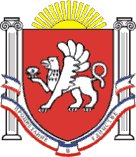 РЕСПУБЛИКА КРЫМНИЖНЕГОРСКИЙ РАЙОНАДМИНИСТРАЦИЯ НОВОГРИГОРЬЕВСКОГО СЕЛЬСКОГО ПОСЕЛЕНИЯНИЖНЕГОРСКОГО РАЙОНА РЕСПУБЛИКИ КРЫМПОСТАНОВЛЕНИЕ___________ годас.Новогригорьевка                                                                                           №___«О внесении изменений в Постановление Администрации Новогригорьевского сельского поселения Нижнегорского района Республики Крым № 12 от 27.01.2017 года «О размещении и функционировании нестационарных торговых объектов на территории муниципального образования Новогригорьевское сельское поселение Нижнегорского района Республики Крым»(с изм.от 01.04.2019 г.№57,  от 20.05.2020 г. №161, от 27.07.2020 г. №214,от 15.02.2021 г. № 26, от 22.06.2021 г. № 104) .В соответствии с Федеральным законом от 06.10.2003 г. № 131-ФЗ "Об общих принципах организации местного самоуправления в Российской Федерации», Федеральным законом от 28 декабря 2009 года № 381-ФЗ «Об основах государственного                регулирования торговой деятельности в Российской Федерации», Постановлением Совета Министров Республики Крым от 23 августа 2016 г. № 402 «Об утверждении Порядка размещения и функционирования нестационарных торговых объектов на территории муниципальных образований Республики Крым, Постановлением Совета министров Республики Крым от 6 июня 2022 г. N 421 "О внесении изменений в постановление Совета министров Республики Крым от 23 августа 2016 года N 402", на основании Устава муниципального образования Новогригорьевское сельское поселение Нижнегорского района Республики Крым, Администрация Новогригорьевского сельского поселения,                      ПОСТАНОВЛЯЕТ:1. Внести в Положение о порядке организации и проведения конкурсов на право размещения нестационарных торговых объектов на территории муниципального образования Новогригорьевское сельское поселение, утвержденное Постановлением Администрации Новогригорьевского сельского  поселения Нижнегорского района Республики  Крым № 12 от 27.01.2017 года(с изм.от 01.04.2019 г.№57,  от 20.05.2020 г. №161, от 27.07.2020 г. №214, от 15.02.2021 г. № 26, от 22.06.2021 г. № 104)  (далее – Положение) следующие изменения:1.1. Дополнить Положение пунктом 10.5. следующего содержания:«10.5. Договор на размещение НТО, срок действия которого истекает, продлевается без проведения конкурентных процедур в случае отсутствия нарушений условий договора на размещение НТО по заявлению заказчика на срок до семи лет, либо на меньший срок, указанный в заявлении заказчика.Продление срока действия договора осуществляется путем заключения дополнительного соглашения к договору.Дополнительное соглашение к договору на размещение НТО оформляется органом местного самоуправления в течение десяти рабочих дней с даты регистрации заявления заказчика в органе местного самоуправления.».2. Настоящее постановление вступает в силу со дня его принятия и подлежит опубликованию на информационном стенде администрации Новогригорьевского сельского поселения по адресу: с. Новогригорьевка, ул. Мичурина, 59 и на официальном сайте администрации Новогригорьевского сельского поселения  Нижнегорского района Республики Крым: http://novogrigor-adm91.ru/ .3. Контроль за исполнением настоящего Постановления оставляю за собой.Глава администрацииНовогригорьевского сельского поселения                                Данилин А.М. 